Сценарийпознавательного развлечения летомдля детей младшего и среднего дошкольного возрастапо мотивам русской народной сказки «ТЕРЕМОК» 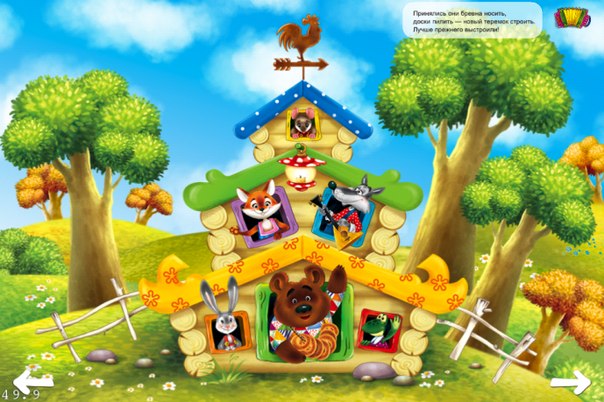 Выполнила: Полякова Е.С.Воспитатель МДОУ № 192Ярославль 2015Развлечение по мотивам русской народной сказки «Теремок». СценарийЦель: Организация активного, познавательного и полезного отдыха детей младшего и среднего дошкольного возраста в летний период.
Задачи:
1. Закрепить знания детей о фруктах и овощах, а также умения различать их по форме и цвету;
2. Развивать творческие способности у дошкольников; 
3. Стимулировать развитие социально-коммуникативных навыков детей; 
4. Поддерживать интерес детей к познанию естественной красоты окружающего нас мира; 
5. Поддерживать дружеские отношения в детском коллективе.Оборудование: муляжи овощей, бутафорские грядки, костюмы для сказочных персонажей, музыкальное сопровождение.
Предварительная работа:1.Предварительное изучение названий овощей, их отличительных особенностей2.Разучивание загадок с детьми об овощах, песен, плясок3. Подбор дополнительного материала, необходимого для проведения познавательно-игрового летнего занятия –  овощей (муляжи), грядок (для овощей) и небольшого домика, магнитофон.Ход развлечения:Действие происходит на площадке детского сада.Ведущий:Здравствуйте, ребята! Как отдыхаете вы летом, чем занимаетесь? А хотите в сказку попасть и много интересного в ней узнать?(Ответы детей)Тогда отправляемся в путь! Повторяйте за мной слова и движения.В гости к сказке мы пойдём
Ножками потопаем – топ, топ, топ
Ручками похлопаем – хлоп, хлоп, хлоп
Развесёлый мы народ!

(Ножками топаем, хлопаем в ладоши– звучит фоновая музыка – звуки леса)

Впереди нас ждут преграды... 
Не боимся мы их, правда?
Ножки выше мы поднимем
И смелей пойдём вперёд!

(Поднимаем высоко колени с продвижением вперёд)

Обойдём мы все канавы,
Проберёмся сквозь бурьяны,
Перепрыгнем через речку

(Бег зигзагом, прыгаем на двух ногах, после продолжаем идти)

И дойдём мы наконец 
До неведомой полянки
Где стоит Теремок
И растёт там огород!Дети присаживаютсяВедущийСтоит в поле теремок-теремок,Он не низок, не высок-не высок.Вокруг теремочка разбит огород —Чего только там ни растет!Кто-кто в теремочке живет?Кто-кто в невысоком живет?Выходит Мышка.МышкаЯ — мышка, серая плутовка,Соберу я в поле ловкоПшеничных зернышек мешок,Сохраню каждый колосок.Дети исполняют «Танец мышат».Выходит Лягушка.ЛягушкаЯ — лягушка-квакушка,Зеленое брюшко.Весной рассаду посадила,Все лето огурцы растила,Их полола, поливала.Ну и вот пора насталаУрожай собирать,Его в банки закатать.Ведущий. Какие хорошие звери в теремке живут. Давайте с ними поиграем.Проводится игра «Кто быстрее наполнит корзинки овощами». Дети делятся на две команды. На одной стороне площадки находятся «грядки» (муляжи овощей), на другой — «корзинки».Участники по сигналу ведущего бегут к «грядкам», берут по одному «овощу» и несут их на противоположную сторону, складывают в «корзинки». Выигрывает команда, которая быстрее соберет все «овощи».Выходят зайчики.1-й зайчикЯ — серый зайка, озорной,Идите в огород за мной.Чтобы не было там пусто,Посадил весной капусту.Летом часто поливал,Гусениц собирал, бабочек отгонял,Придет осень — срублю,Крупной солью засолю.А зимою длинной,Салат съем витаминный.2-й зайчикА я морковку посадил,Лето целое растил,Поливал, удобрял,Очень часто прорежал.Выросла морковкаБольшая, словно елка!Дети исполняют песню «Огородная-хороводная» (муз. Г. Можжевелова, сл. А. Пассовой). Выходит Волк.ВолкА я лук не люблю,Но все равно посажу.Чтоб зимою не болеть,Надо много лука есть.Ведущий. Ребята, Волк знает интересную игру «В какой бочке больше овощей?» Давайте с ним поиграем.Проводится игра. Ведущий раскладывает несколько обручей  - это бочки, дети по сигналу бегут в обручи, в какой бочке поместиться больше овощей (детей), та команда выигрывает(Выходит Медведь.)МедведьПришел в огород:Там капуста растет,Здесь картошка,Там лучок,Это толстый кабачок.Ну а это что растет,Кто мне быстро назовет?Не арбуз, но сладка на вкус,В огороде нашем,Для пюре и каши.Дети. Тыква.ВедущийА теперь, дорогие жители Теремка, ребята загадают для всех загадки, и мы узнаем, как вы запомнили названия овощей. Дети по порядку начинают рассказывать, выученные заранее, загадки (остальные дети отгадывают загадки об овощах)Он вырос на грядке, 
С характером гадким.
Куда не придёт 
Всех до слёз доведёт!
(Лук)Рыженькая как лисица.
Но, сидит она в темнице,
Хвост над грядкой держит ловко
Называется … 
(Морковка)Много одёжек, 
Много хруста. 
И как же зовут её?
(Капуста)
Круглый бок, 
Жёлтый бок, 
Сидит на грядке колобок. 
(Репа)Что за овощ-озорник
Спрятался от нас в парник!
Да и там под лист залез,
Ну и хитрый же делец!
Что за овощ?
(Огурец)Красноликие сестрицы,
Очень дружные девицы,
В парнике и вдоль забора,
Поспевают … 
(Помидоры)ВедущийВот хорош наш огород,Чего в нем только ни растет!Соберем овощей,Наварим щей,Ешьте, ешьте, налетайте,Красно лето вспоминайте!Дети исполняют заключительную часть песни «Веселый огород» (муз. С. Соснина, сл. М. Садовского). ВедущийРебята, нам пора возвращаться из сказки обратно в детский сад, скажем «Раз, два, три из сказки вернись!»Вам понравилось наше путешествие?Героев, какой сказки мы встретили?Что вы узнали нового, интересного?Ребята, посмотрите в корзинках, куда мы собирали овощи, появились мешочки с гостинцами от жителей «Теремка», пойдемте в группу отведаем угощенье.                                                                                                                               Приложение 1Фоторепортажразвлечения по мотивам русской народной сказки «Теремок»в младшей и средней группах МДОУ № . Ярославля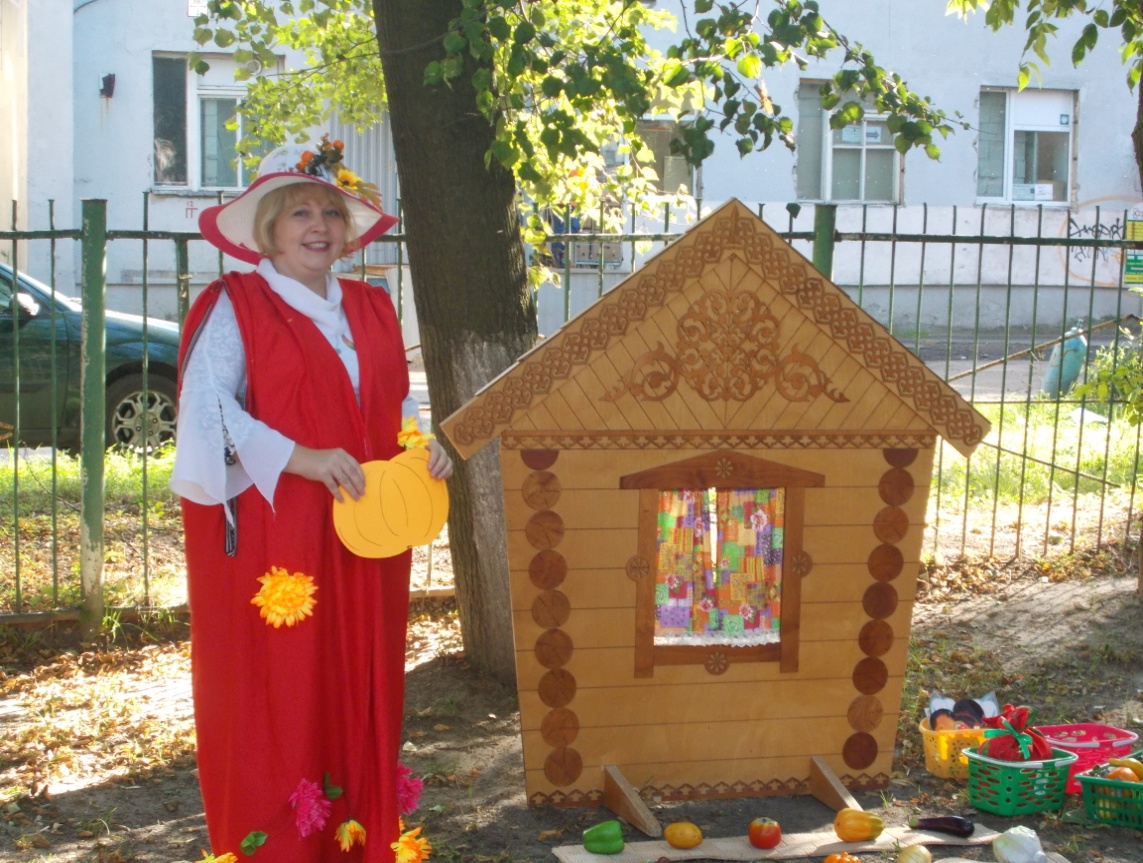 Ведущая. Сказка начинается.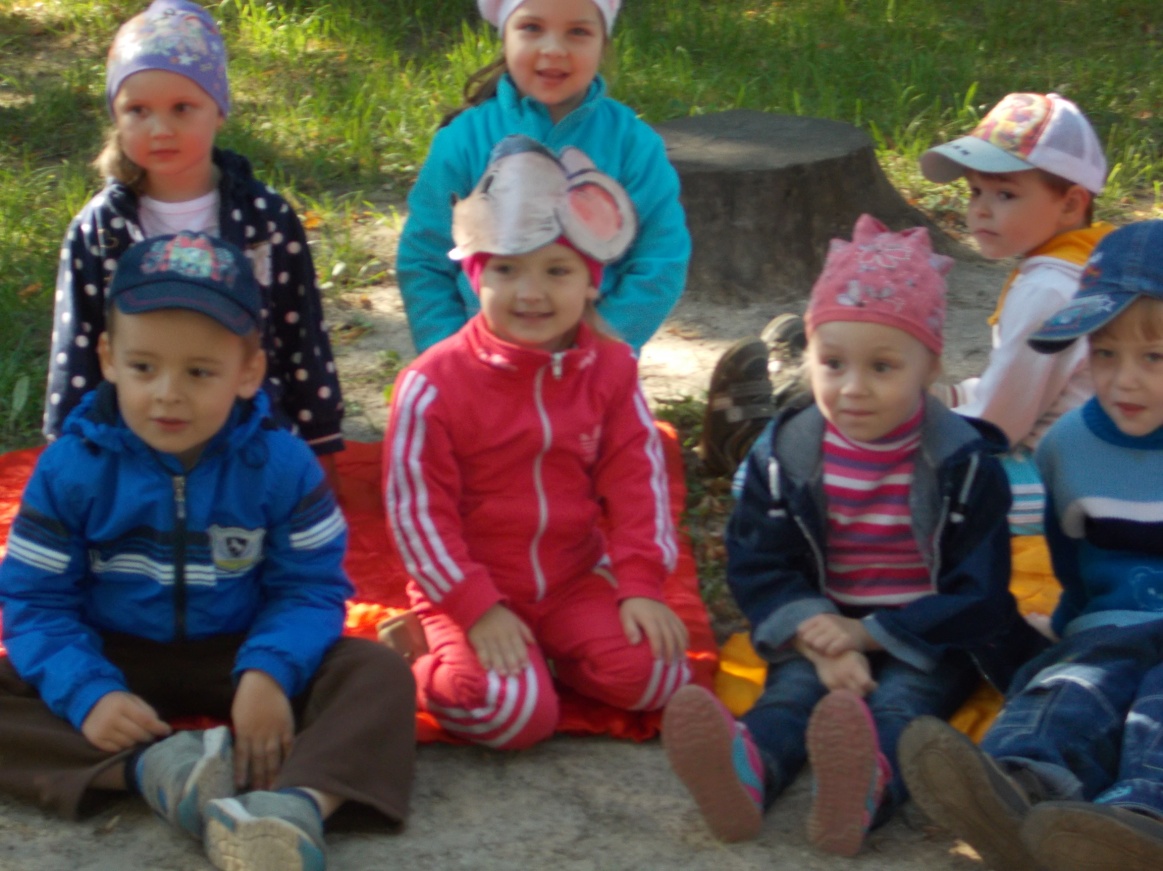 Путешественники по сказочному развлечению «Теремок» 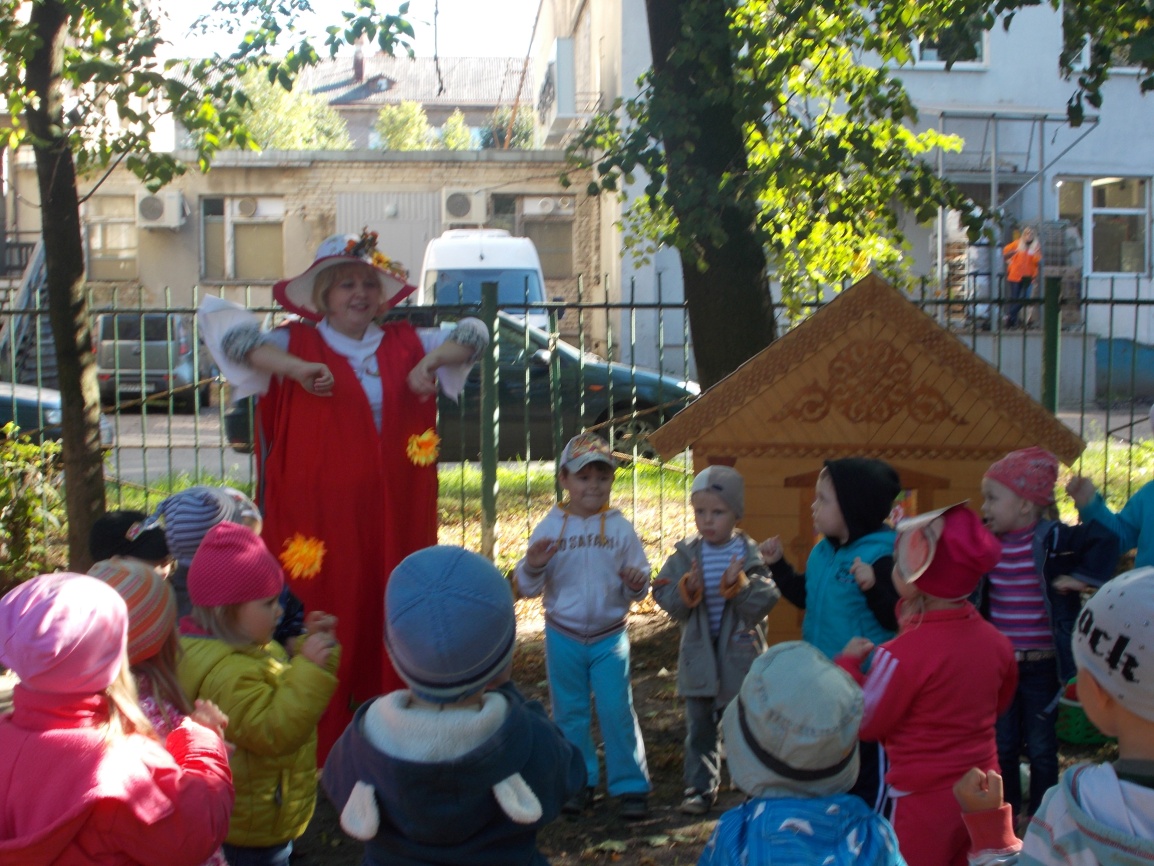 Танец мышат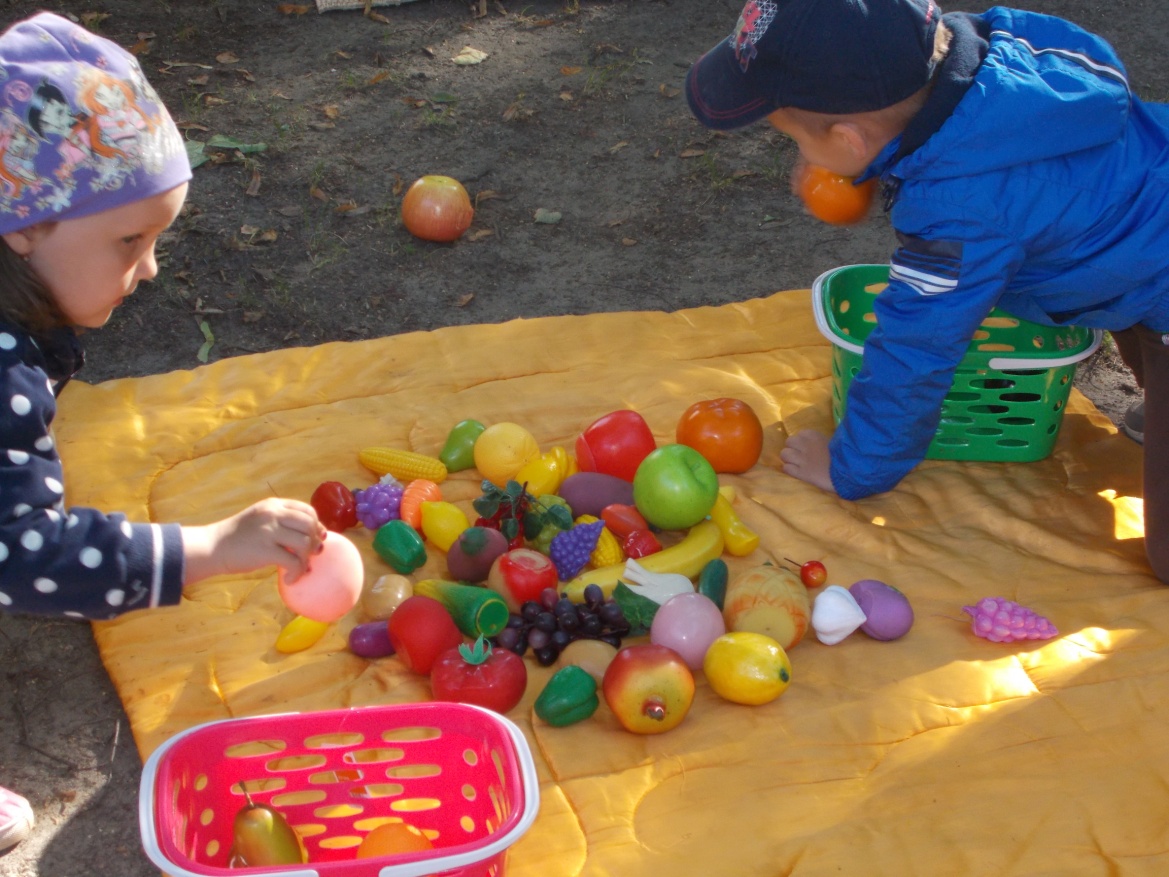 Игра «Кто быстрее наполнит корзинки овощами»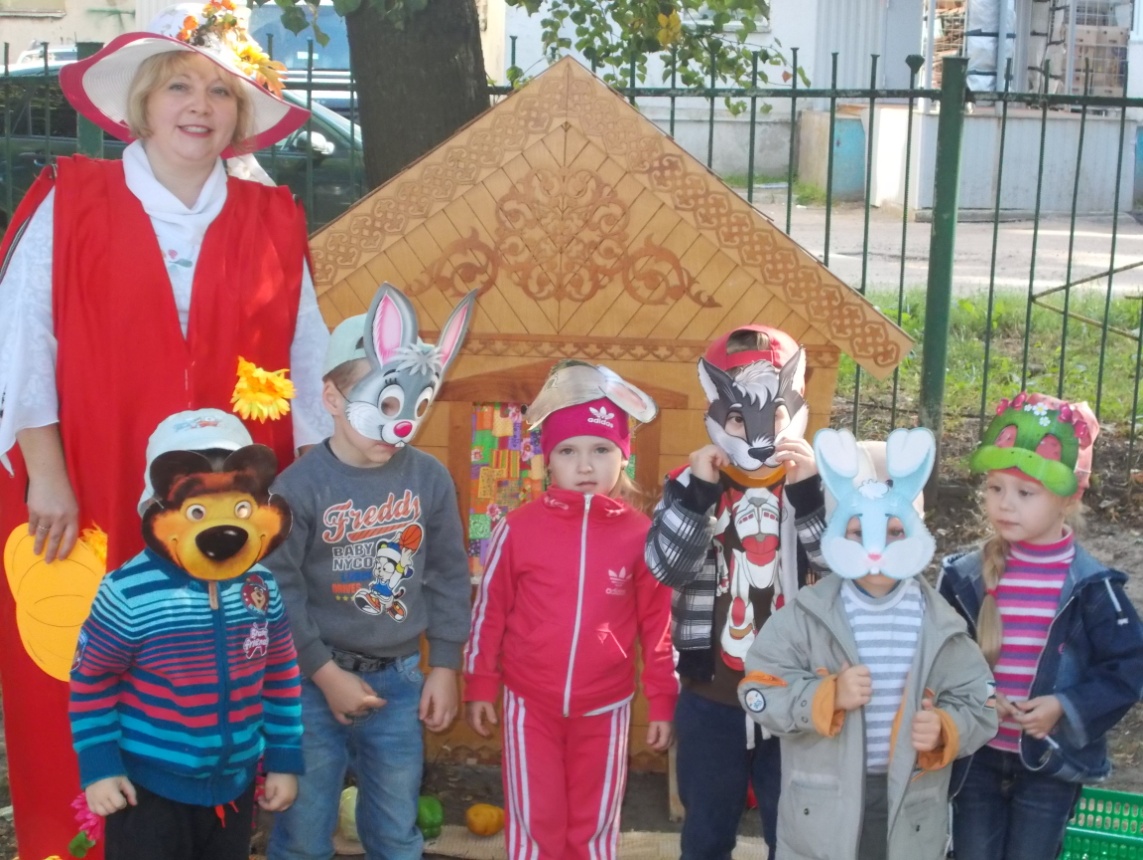 Артисты из средней группы МДОУ № . Ярославль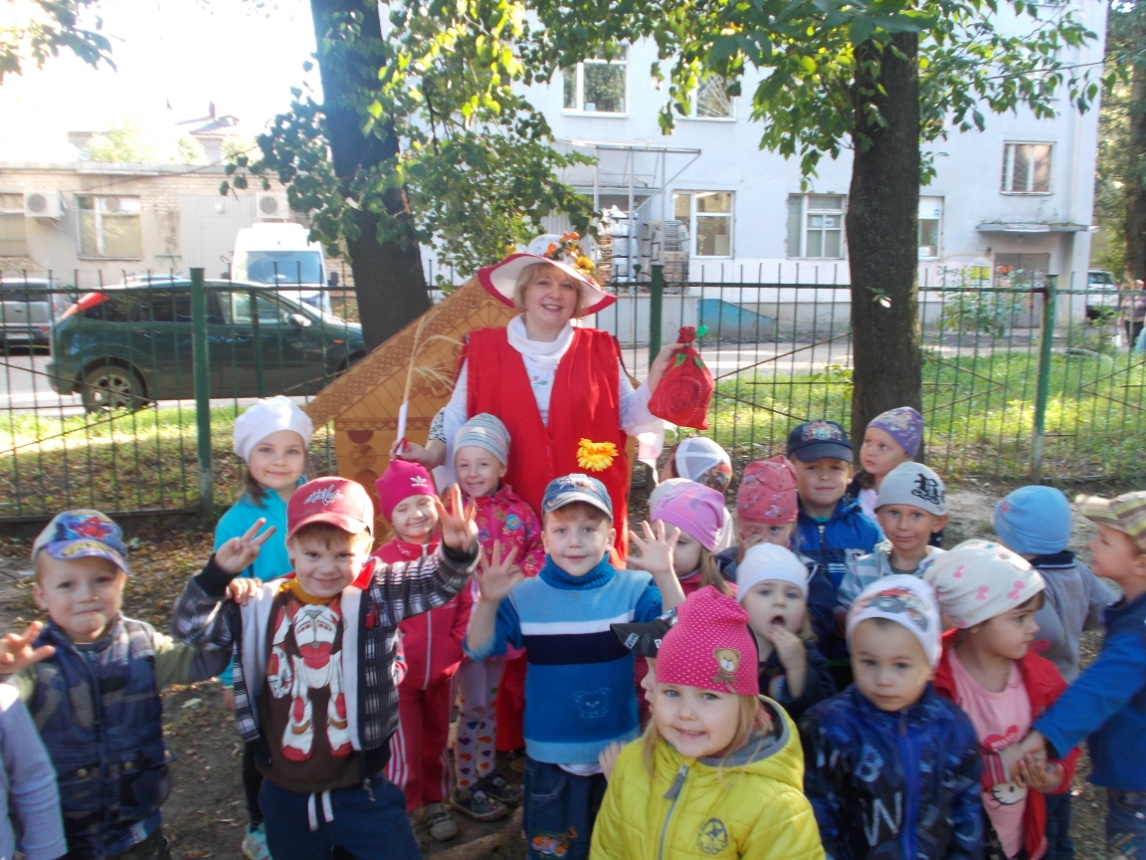 Возвращение с угощением из сказочного путешествия